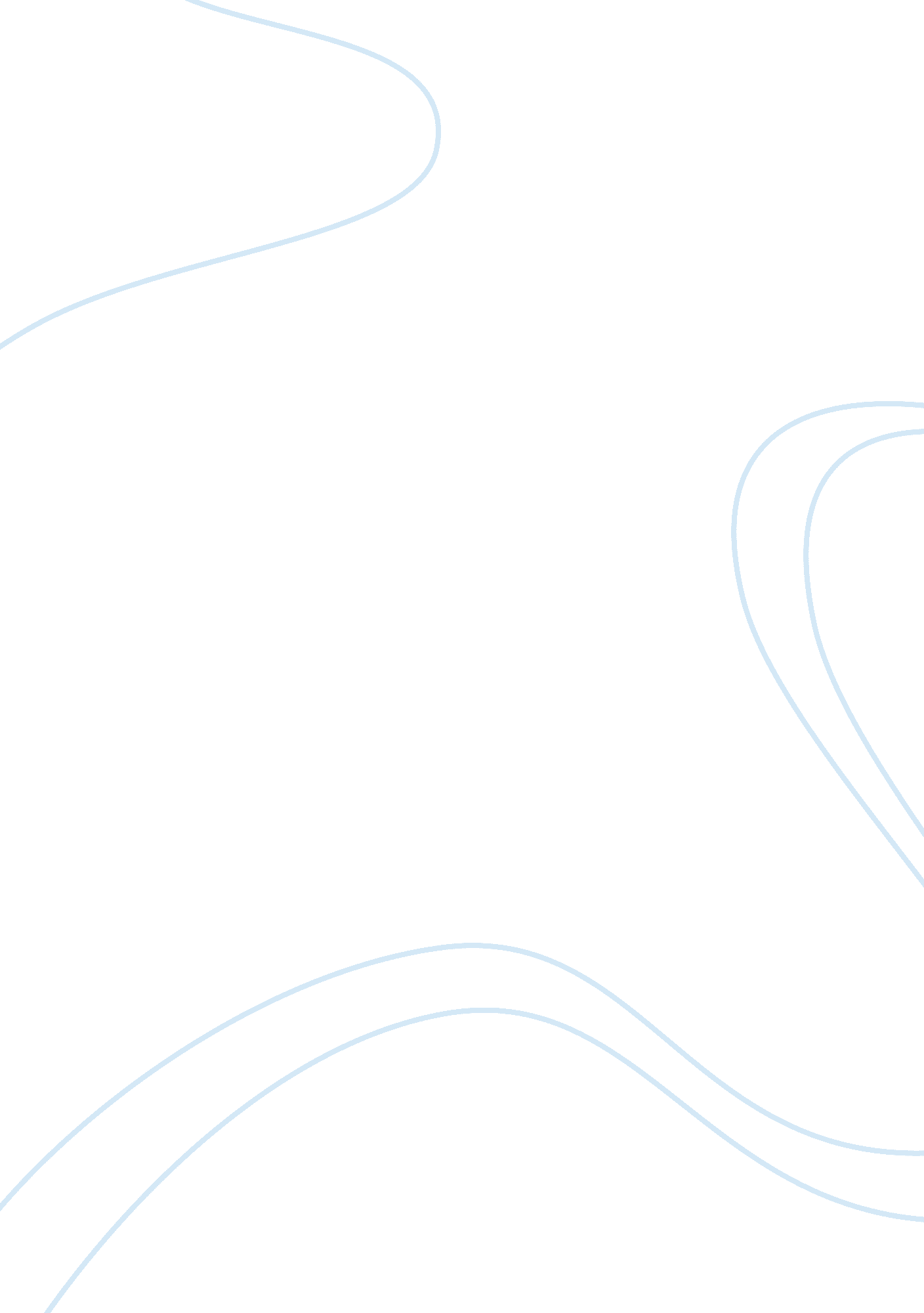 Public switched telephone networks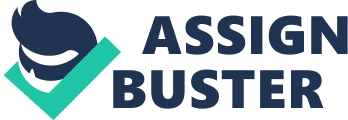 Contents Why SCTP when we have TCP and UDP: Thesis In the last few old ages we have witnessed a great trade of convergence in IP based webs and Public Switched Telephone Networks ( PSTN ) . This convergence has resulted a great trade of promotion in Voice over IP ( VOIP ) webs. It has now become a common pattern to utilize IP webs for voice communicating in order to cut down the cost for communicating. However most of the services provided by PSTN webs require SS7 signaling web support. Signing System Number 7 is a set of telephone signaling protocols, and its chief intent is to setup and rupture down telephone calls. It can besides be used to transport charging information, routing questions, short message service and assortment of other mass market services. To accomplish complete IP telephone services SS7 singling messages demands to be transported over IP webs. SS7 is all about the exchange of control information associated with the call constitution on telecommunication circuits. That is the why the conveyance of SS7 messages has a strong demand of timely and dependable bringing. An IETF working group ( SIGTRAN ) was formed in 1998 in order to plan a mechanism for faithfully transporting name control signaling over the IP webs. SIGTRAN ‘ s end was to make an IP complement to the telephone shift ‘ s SS7 web. During SIGTRAN ‘ s work, two key jobs were faced in the usage of TCP. Head of the line barricading – a lost message in an order continuing TCP connexion causes the bringing of the messages sent subsequently to be delayed in a receiving system buffer. These delayed messages inside the buffer normally set up independent telephone calls. The hold of ulterior messages can do critical call control timers to run out therefore ensuing in an unwanted call apparatus failure. Multihoming – routing convergences can sometimes take proceedingss to transport messages to peer end points. Where a host with multiple points of fond regard can non accept such a hold during the conveyance of critical clip dependent messages, when an alternate way is available. Sing these jobs SIGTRAN began work over a new conveyance protocol to transport its call control signals over the Internet. Simultaneously, the IETF conveyance Area Directors ( Scott Bradner and Vern Paxson ) recognized the value of work outing these jobs for a wider audience. They expanded the range of the work from a little, dedicated protocol for a specific undertaking ( SIGTRAN ) to a all-purpose conveyance protocol that other applications could utilize every bit good. Within this larger range, SCTP was born. The Stream Control Transmission Protocol exists at an tantamount degree with UDP ( User Datagram Protocol ) and TCP ( Transmission Control Protocol ) . SCTP offers about all the characteristics that are supported by TCP and UDP. It besides overcomes some of the restrictions in TCP and UDP. SCTP is a connexion oriented protocol like TCP, i. e. it ensures dependable conveyance of informations across the cyberspace by set uping relationship between the end points prior to the informations being transmitted. SCTP is an uncast transmittal protocol, and supports informations exchange between two end points even if they are connected via multiple IP references. SCTP besides offers preservation of message boundaries and disordered bringing of messages like that in UDP, nevertheless SCTP does it with more dependability as compared to UDP. Main Features of SCTP: The design of SCTP has absorbed many characteristics of TCP and UDP like congestion control, mistake sensing, retransmission, disordered bringing etc that have led so to success during the growing of cyberspace. However being born to get the better of the restrictions of TCP and UDP, SCTP offers many alone characteristics of its ain that can non establish in the work horses that have supported cyberspace for more than a decennary. These characteristics include. Network-level mistake tolerance through support for multihoming Minimized hold in informations bringing by directing informations in multiple watercourses Acknowledged, error-free non-duplicated transportation of informations Data atomization to conform to detect maximal transmittal unit ( MTU ) size Sequenced bringing of user messages within multiple watercourses Optional bundling of multiple user messages into an SCTP package Improved SYN-flood protection Preservation of message boundaries SCTP besides includes mechanism such as checksums ( 32 spot ) , selective retransmission of informations to observe loss of informations, duplicate of informations or informations corruptness. SCTP besides contains different congestion control algorithms to minimise information losingss in an unstable web. SCTP can besides avoid DOS ( Denial of Service ) attacks via its security mechanisms during connexion constitution. These and many other characteristics make SCTP and ideal campaigner to replace TCP and UDP for their usage in assorted applications to transport telephone signaling messages over the Internet. Let us explicate some crown characteristics of SCTP in item. Multihoming: Multihoming is the ability to back up multiple IP addresses/interfaces during an association for a individual end point. The benefits of multihoming are greater mistake tolerance, high survivability of Sessionss and resiliency to routing holds in unstable webs. In a single-homed connexion, like that of TCP, which binds a individual point of fond regard at either terminals can insulate the end point from the full web in instance failures. SCTP on the other manus can adhere multiple points of fond regards during an association, which makes SCTP extremely mistake tolerant, as the failure of individual way will non insulate the end point from the web as the other secondary way will be used for communicating. Multistreaming: The name Stream Control Transmission protocol is derived from the multistreaming characteristic of SCTP. Multistreaming allows the informations to be portioned into multiple watercourses, which are capable of independent bringing. So a message lost in one watercourse will non impede the flow of informations in other parallel watercourses. This belongings of SCTP can be used to forestall HOL ( Head of Line barricading ) which is caused by line uping of subsequently incoming packages into receiving system buffer when an earlier entrance package is lost. Multistreaming allows SCTP to supply disordered bringing of messages ( when required ) , which can be utilized in the bringing of multimedia paperss such as web pages. As they consist of objects of different types and sizes, so bringing of such objects in partly ordered watercourses will be much suited instead than purely ordered mode. Fig shows such an illustration in which HTML page is split into five objects: a Java applet, two images, an ActiveX control and field text. Alternatively of doing separate connexions like that in TCP, SCTP speeds up the procedure by utilizing its multistreaming characteristic. SCTP accomplishes multistreaming by making independency between informations bringing and information transmittal. Each message is assigned a Stream ID which used to find the sequence of bringing of the standard messages. This can assist the receiving system to find the sequence of the incoming packages and look into if any package is lost in the corresponding watercourse. In instance of lost messages the receiving system buffers the entrance messages merely in the accomplished watercourse and continues to have messages from the staying unaffected watercourses. Association Constitution: SCTP provides a unafraid manner of connexion constitution, which can be used to forestall DOS ( Denial of Service ) onslaughts, which are caused by deluging the mark by uninterrupted connexion apparatus petitions and doing it unavailable to its intended users. SCTP utilizes a four manner handshaking in which the waiter does non straight assign resources to the linking organic structure. This can be used to forestall DOS onslaughts. Following stairss depict a four-way handshaking mechanism. Client initiates an association by directing an INIT ball to the waiter. The waiter is in closed province at this point, and analysis the information in the INIT ball. The waiter generates a unafraid hash of these values and a secret key ( with SHA-1 or MD5 algorithms ) . These values are so put in INIT-ACK ball, along with the message hallmark codification ( MAC ) in confirmation ticket and a COOKIE. When the client receives an INIT-ACK ball from the waiter, it assembles a COOKIE-ECHO ball. This contains the COOKIE from the waiter ‘ s INIT-ACK ball, and returns it to the waiter. If the client has a forged IP reference, it will ne’er direct a COOKIE-ECHO ball to the waiter and therefore the connexion will end. The waiter receives a COOKIE-ECHO ball from the client, and uses the MAC contained in the COOKIE-ECHO ball to verify the genuineness of the client. If the MAC computes O. K. , the waiter assigns it as a valid COOKIE, and utilize the information within the COOKIE to initialise an SCTP association. At this point the waiter assigns resources to the client and responds with a COOKIE-ACK ball. It is so ready to accept or direct informations balls. After response of the COOKIE-ACK ball the client enters into an ESTABLISHED province. Why SCTP when we have TCP and UDP: SCTP supports all the characteristics of TCP and UDP. It besides overcomes certain restrictions of TCP and UDP. Besides multihoming and multistreaming there are many other characteristics which are provided by SCTP. These include Message orientation – SCTP sends informations in the signifier messages unlike TCP that use watercourse of bytes to present informations between two terminal points. SCTP preserve message boundaries i. e. if an application sends 100 bytes of message the receiving system will have 100 bytes in a individual read. Un-Ordered service – SCTP provides a dependable disordered bringing of messages unlike TCP. UDP provides disordered bringing of messages as good but it does non offer SCTP ‘ s dependability. Heartbeat/Keep alive – SCTP has a default pulse map, which is used to formalize the Reachability of equals and find the RTT ( Round Trip Time ) appraisal for each equal. Strong Checksum – SCTP uses a 32 spot terminal to stop checksum, which is proven to mathematically stronger than the 16 spot checksum used by TCP and UDP. Advanced Congestion control – SCTP and TCP supports the same set of congestion control algorithms which includes Slow Start and Congestion Control for commanding the sum of outstanding informations, and Fast Retransmit and Fast Recovery to intelligently retransmit the losing sections in an SCTP association. However the congestion control in SCTP is modified to follow with the protocol specific demands. Like SCTP transmitter must hive away the cwnd, ssthresth and partial_bytes_acked for each finish reference of the equal. 